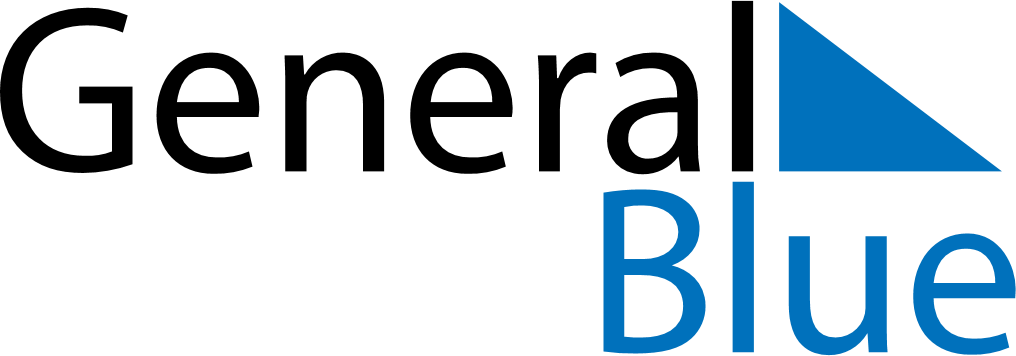 February 2029February 2029February 2029GrenadaGrenadaSundayMondayTuesdayWednesdayThursdayFridaySaturday12345678910Independence Day111213141516171819202122232425262728